AccessReading学校/教員/団体申請フォーム回答収集シート【新規】　AccessReading　学校/教員/団体で申請利用する児童生徒が在籍する学校等の機関で音声教材データを管理する場合が該当します。――次の注意事項を事前によくお読みください――「音声教材を利用する児童生徒の状況①」の質問項目21～31につきましては、学校等とご相談の上、読むことが困難である状態を第三者にご記入いただく必要がございます。第三者にご記入いただいた内容を、フォームにご入力ください。申請後に、AccessReading事務局から入力情報についての確認や、学校等からの読むことの困難さに関する意見書や検査所見、手帳のコピーなどをご提出いただく可能性がございます。（上記における）学校等とは：学校の特別支援教育コーディネーター、通級または特別支援学級の担当者、特別支援学校の担任等、スクールカウンセラーなど、読みの困難さに関する意見を述べられる方を指します。上記の第三者との相談が難しい場合、自治体や大学等の教育相談、言語聴覚士、作業療法士、心理士、医師等、特別支援教育や読みの困難さに関する専門家からの意見書等で代えることができます。「音声教材を利用する児童生徒の状況②」の質問項目32～37につきましては、音声教材を利用する児童生徒や保護者とご相談の上、差し支えない範囲でご回答ください。東京大学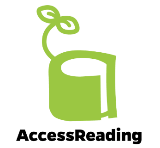 先端科学技術研究センター社会包摂システム分野音声教材を利用する児童生徒の情報児童生徒の氏名　【必須】学校申請の場合は、番号等で匿名化していただいて構いません。児童生徒の氏名　ふりがな　【必須】
学校申請の場合は、番号等で匿名化していただいて構いません。学年　【必須】申請フォーム送信時点での学年を選択してください。小学　　　　　　　　　年生中学　　　　　　　　　年生高校　　　　　　　　　年生その他（　　　　　　　　　　　　　　　　　　　　　　　　　　　　　　　　　　　　　　　　　　　　　　　　　　　　　　　　　　　　　　　　　　　）AccessReadingを選択した理由　【必須】現在AccessReadingの音声教材は、小学校5年生以上の方を対象としておりますが、小学校4年生以下でも、積極的にAccessReadingを利用したい理由がある方のお申し込みは受け付けています。【小学校4年生以下の方】　小学生でも使いやすい他の音声教材のご利用をお勧めしておりますが、積極的にAccessReadingを利用したい場合は、以下からその理由を選択してください(複数選択可)。【小学校5年生以上の方】　「小学校5年生以上のため、質問の回答対象ではない」を選択してください。小学校5年生以上のため、質問の回答対象ではない中学・高校での利用を考えて慣れておきたい他の音声教材・デジタル教科書のソフトウェアのインストールができない他の音声教材・デジタル教科書のデータのダウンロードができない他の音声教材・デジタル教科書で利用を希望する教科書の提供がない他の音声教材・デジタル教科書が児童生徒に合わなかったその他（　　　　　　　　　　　　　　　　　　　　　　　　　　　　　　　　　　　　　　　　　　　　　　　　　　　　　　　　　　　　　　　　　　　）在籍学校の設置区分　【必須】設置区分は、文部科学省 学校コードに基づく学校コード検索でご確認いただけます： https://edu-data.jp/国公立私立学校種別　【必須】小学校中学校義務教育学校高等学校中等教育学校専修学校高等課程高等専門学校各種学校高等学校通信教育高等学校通信教育＋サポート校利用その他　（　　　　　　　　　　　　　　　　　　　　　　　　　　　　　　　　　　　　　　　　　　　　　　　　　　　　　　　　　　　　　）在籍学級通常学級（通級指導を受けていない）通常学級（通級指導を受けている）通常学級（特別支援教室を利用している）特別支援学級特別支援学校学校の所在地　【必須】高等学校通信教育で、サポート校を利用している場合は、サポート校の所在地をご回答ください。高等学校通信教育で、サポート校を利用していない場合は、スクーリングの実施施設の所在地をご回答ください。　　　　　　　　　　　　　　　　　　　　　　　　　都・道・府・県海外その他　（　　　　　　　　　　　　　　　　　）在籍学校名　【必須】学校の住所　【必須】〒郵便番号、都道府県、市区町村、町名番地等、建物名をご記入ください。学校の電話番号　【必須】学校代表のメールアドレス　【必須】
学校代表のメールアドレスがない場合は、学校長等代表者のメールアドレスをご記入ください。申請フォーム入力者と連絡がつくメールアドレス　【必須】申請フォーム入力者の氏名（フルネーム）　【必須】申請フォーム入力者の氏名（フルネーム）　ふりがな　【必須】音声教材を利用する児童生徒と申請フォーム入力者の関係　【必須】
通常学級担任通級指導教室担当特別支援教室担当特別支援教育コーディネーター特別支援学級担任特別支援学校担任学校の管理職医療・療育等の支援機関その他（　　　　　　　　　　　　　　　　　　　　　　　　　　　　　　　　　　　　　　　　　　　　　　　　　　　　　　　　　　　　　）申請フォーム入力者の所属学校・団体の種別【必須】小学校（国公立）小学校（私立）中学校（国公立）中学校（私立）義務教育学校（国公立）義務教育学校（私立）高等学校（国公立）高等学校（私立）中等教育学校（国公立）中等教育学校（私立）専修学校高等課程（国公立）専修学校高等課程（私立）高等専門学校（国公立）高等専門学校（私立）各種学校高等学校通信教育医療機関教育相談機関支援機関その他（　　　　　　　　　　　　　　　　　　　　　　　　　　　　　　　　　　　　　　　　　　　　　　　　　　　　　　　　　　　　　）申請フォーム入力者の所属学校・団体名他の音声教材等のこれまでの利用状況【必須】（複数選択可）利用していないマルチメディアデイジー教科書（日本障害者リハビリテーション協会）音声教材BEAM（NPO法人エッジ）ペンでタッチすると読める音声付教科書（茨城大学）UD-Book（広島大学）UNLOCK（愛媛大学）PDF版拡大図書（慶應義塾大学）他の音声教材等の利用年数・教科書
項目19においてチェックを付けた団体ごとに、小・中・高何年生のときに利用していたかをご記入ください。音声教材を利用する児童生徒の状況①読みの困難さに関する項目の記入責任者の氏名（フルネーム）　【必須】確認のため連絡をとらせていただくことがあります。読みの困難さに関する項目の記入責任者の所属・職名　【必須】読みの困難さに関する項目の記入責任者と利用者の関係　【必須】通級指導教室担当特別支援教室担当特別支援学級担任特別支援学校担任通常学級担任巡回相談員特別支援教育コーディネータースクールカウンセラースクールソーシャルワーカー医師その他　（　　　　　　　　　　　　　　　　　　　　　　　　　　　　　　　　　　　　　　　　　　　　　　　　　　　　　　　　　　　　　）読みの困難さに関する項目の記入責任者の電話番号　【必須】読みの困難さに関する項目の記入責任者のメールアドレス　【必須】児童生徒の読みの困難さ　【必須】（複数選択可）01.　読み誤りがある（不正確な読みをする）02.　逐次読みになってしまう（文字を一つ一つ拾って読んでしまう）03.　勝手読みをしてしまう（字を飛ばしたり足したりして、間違った読み方をしてしまう）04.　特殊音節（きゃ・ぎゃ等）を読むのが苦手05.　ひらがなを読むことが苦手06.　カタカナを読むことが苦手07.　漢字を読むことが苦手08.　英語を読むことが苦手09.　単語の切れ目が分かりづらい10.　小さな文字を読むことが苦手11.　読むことに時間がかかる12.　文章を集中して読むことが苦手13.　文章の内容を理解することが苦手14.　文章を読むと、他の人より疲れてしまう15.　ページめくり、抑え等、紙の教科書で必要な動作が苦手16.　視力が悪い（差し支えなければ矯正後視力を記入：質問項目22）17.　視野が狭い・視野の一部が見えにくい18.　まぶしく感じる19.　薄暗くなると見えにくい20.　色の区別が難しい21.　目が揺れてしまって見えにくいその他　（　　　　　　　　　　　　　　　　　　　　　　　　　　　　　　　　　　　　　　　　　　　　　　　　　　　　　　　　　　　　　）児童生徒の視力質問項目26で「16. 視力が悪い」にチェックを入れた方は、メガネやコンタクト等で矯正時の視力をお書きください。「A」　視力1.0 以上、　「B」　視力0.9～0.7、　「C」　視力0.6～0.3、　「D」　視力0.2 以下右目　　　　　　　　　　　左目　　　　　　　　　　　読みの困難さに関する補足例）・読みの速度が極端に遅いため、音声教材による特別支援が必要・弱視のため、文字が見えづらい・肢体不自由のため、ページめくりが難しい障害の区分（診断等がある場合）　【必須】（複数選択可）診断は受けていない視覚障害（弱視含む）聴覚・言語障害知的障害肢体不自由病弱・身体虚弱ADHD（注意欠如多動症）ASD（自閉スペクトラム症）広汎性発達障害SLD（限局性学習症）その他　（　　　　　　　　　　　　　　　　　　　　　　　　　　　　　　　　　　　　　　　　　　　　　　　　　　　　　　　　　　　　　）障害の区分（診断等がある場合）について補足診断された障害・疾患が読みの困難にどのように影響しているのかをご記入ください。診断を受けた医療機関名または医療従事者名音声教材を利用する児童生徒の状況②音声教材を利用する児童生徒や保護者とご相談の上、差し支えない範囲でご回答ください。児童生徒の困難さについて、受けている支援　【必須】（複数選択可）支援を受けていない教材の拡大文字の拡大フォントの変更文字色の変更背景色の変更文章の区切り（スラッシュ等）をつけるルビをふる必要のない部分を隠すスリットシートの利用（自作含む）読む部分の確認代読（教員が代わりに文章を読み上げる）音声読み上げ韴能の利用（タブレット端末やパソコンによる）その他（　　　　　　　　　　　　　　　　　　　　　　　　　　　　　　　　　　　　　　　　　　　　　　　　　　　　　　　　　　　　　）児童生徒の困難さについて、受けている支援の補足受けている支援について、AccessReading事務局に特にお知らせしたいことがございましたら、
ご記入ください。障害者手帳持っていない持っている身体障害者手帳の級１級２級３級４級５級６級７級精神保健福祉手帳の級１級２級３級療育手帳（愛の手帳）の級同意事項確認以下は，AccessReadingを利用するにあたって，同意していただく必要がある内容です。音声教材を利用する児童生徒と一緒に内容をご確認いただき，承諾をお願いいたします。　１．目的外利用及び第三者への流出の禁止　【必須】音声教材等の利用は、障害により通常の検定教科書等では文字等を読むことが困難な児童生徒の学習用途に限定されます。音声教材等の教科書データやその閲覧システムは、障害により読むことに困難のある児童生徒のみが使用できます。その他の者が音声教材等を使用することはできません。音声教材等のデータ等を許可なく複製したり、第三者へ譲渡したりすることは禁止します。音声教材等のデータ等は、責任をもって管理してください。また、共用の端末など、不特定多数の者が利用できる環境に音声教材等をダウンロードしないでください。音声教材等を使用するために付与されたログイン名及びパスワード等の情報について、第三者へ流出することがないよう、責任をもって管理してください。ログイン名及びパスワードが漏洩したり、第三者に使用されたりしていることが発覚した場合には、直ちにその旨をAccessReading事務局へ連絡し、指示に従ってください。上記のような不正な利用が認められた場合、音声教材等の利用を即時に停止いたします。また、不正により著作者等に生じた損害の賠償については、不正を行った者が負担するものとします。同意する　　２．利用上の留意事項　【必須】音声教材等は原則として無償でご利用いただけます。ただし、閲覧に必要なネットワーク環境、端末やソフトウェア等は、利用者の負担で準備していただく必要があります。音声教材等は文部科学省の委託事業により製作・提供しているため、音声教材等の使用にあたって、アンケートへの回答、使用状況に関する報告、学校見学（個別にご相談いたします）への協力、事業報告書・製作団体HPへの使用状況等の記載の許可等についてお願いする場合があります。ご協力をお願いいたします。同意する　　３．個人情報等の保護方針　【必須】音声教材等製作団体は、音声教材等の提供申請のために提供された個人情報等は、以下の目的のために使用し、それ以外の目的には使用しません。
・　音声教材等の提供・利用に関する手続きや提供システムの運営管理
・　文部科学省委託事業の実施に係る文部科学省への報告（音声教材等を提供した児童生徒が所属する学校名・学年・教科・教科書情報等）
・　利用者への音声教材等使用状況等に関するアンケート配布及び集計上記のほか、提供された情報やアンケートの結果は、個人を特定されない形で、音声教材等の研究・開発や普及活動、利用者支援活動等において使用する場合があります。同意する　４．音声教材等を使用する皆さんへ（児童生徒向け）　【必須】音声教材等は、教科書の文字を読むことに困っている方のために製作しており、使い方についてのルールがあります。ルールを守って音声教材等を使ってください。【音声教材等を使うときのルール】音声教材等を、自分以外の人に使わせることはできません。コピーして渡したり、インターネット上にアップロードしたりしてはいけません。音声教材等を使うためのIDやパスワードは、他の人に教えないでください。（先生や保護者の方に使い方を教えてもらう、助けてもらうときなど、必要なときには問題ありません。）許可なく音声教材等のデータを加工して別の書籍データを作ることや、それを他の人に見せたり、渡したりすることはできません。音声教材等のデータを他の人に渡してしまったときや、ID・パスワードなどが他の人に知られてしまったときは、先生や保護者の方に相談してください。音声教材等を使うときには、音が出ます。また、教材によってインターネット通信料がかかる場合があります。いつ、どこで音声教材等を使ってよいか、先生や保護者の方に相談してから使うようにしてください。音声教材等を使った感想などについてのアンケートをお願いすることがあるので、協力してください。同意する　音声教材等の提供を受けるにあたり、上記の事項に全て同意し、遵守しますか。　【必須】同意事項について承諾します　承諾年月日　【必須】　データ管理責任者の氏名（フルネーム）　【必須】データの安全な利用のために，データ管理責任者は，原則として音声教材の利用者と同じ所属の方にお願いしております。　データ管理責任者の所属　【必須】データ管理責任者の職名　【必須】AccessReading事務局への連絡事項ありましたら、ご記入ください。アンケート音声教材を利用する児童生徒の登校状態学校に行っていない状態が一定期間以上ある（年間30日以上）学校に行っていない状態が一定期間以上ある（1週間以上など一定程度学校に行っていない）学校の校門・保健室・校長室等にはいくが、教室には行かない基本的には教室で過ごすが、授業に参加する時間が少ない基本的に毎日学校に通っているAccessReadingを知ったきっかけ（複数選択可）AccessReadingチラシ・ブローシュアAccessReadingホームページ学校関係者からの紹介医療・支援機関関係者からの紹介知人の紹介近藤武夫による講演上記以外の講演LD学会のでの展示上記以外の学会での展示X（旧Twitter）等SNSその他（　　　　　　　　　　　　　　　　　　　　　　　　　　　　　　　　　　　　　　　　　　　　　　　　　　　　　　　　　　　　　）音声教材の利用予定端末　【必須】使用予定のない端末は「使用しない」を選択してください。【その他を選択した場合】音声教材の利用予定端末質問項目50「音声教材の利用予定端末」について、その他を選択した場合にご記入ください。音声教材の利用環境　【必須】【オンライン】常時教材をオンラインで取得しながら利用する予定である場合は選択してください。教材のダウンロード作業が不要で常に最新の教材を利用できるというメリットと，オンラインでないと利用できないという制限がございます。【オフライン】ファイルをダウンロードして利用する必要があります。音声教材のダウンロード時はオンラインである必要があります。【オンライン・オフライン併用】併用して利用することがある場合選択してください。オンラインオフラインオンライン・オフライン併用GIGA端末私物その他使用しないiPadiPhoneMacWindowsChromebookAndroidその他